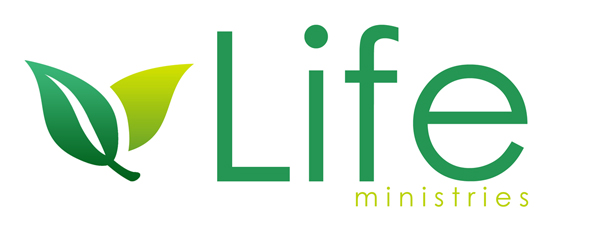 Life Coaching CommitmentAs your Life Coach I make the following commitments to you:I will believe in you! I will challenge you, but always from a supportive position of service. I will be an equal partner in your success journey. I will be honest and non-judgmental. I will help you get where you want to be faster than on your own. I will keep all communication confidential.I will offer you an alternative view, when I feel it is needed. I will allow you to decide what action steps you commit to between sessions. I will be prepared and on time for our scheduled meetings.Life Coach: Polly BarcolIn working with me as your Life Coach you are making the following commitments to yourself: To be open and willing to be challenged. To be open and honest with yourself.To be true to your own principles and values. To let me know if anything about our coaching relationship is not working for you. To take care of yourself between coaching sessions. To be prepared and on time.  To meet a minimum of six sessions, unless otherwise agreed upon.To contribute a suggested donation of $75.00 for each session.If you are willing to commit to the above, please indicate by signing here and provide a copy to Life Ministries Valdosta, Inc.Client Name: ________________________________  Phone: ______________________________Email: _______________________________  Address: ___________________________________Signature: ___________________________________          Date: _______________As iron sharpens iron, so one man sharpens another. – Proverbs 27:17